Приглашаем принять участие во Всероссийской (национальной) научно-практической конференции «Современные научно-практические решения в АПК», проводимой Государственным аграрным университетом Северного Зауралья, г. Тюмень. Цель конференции: профессионально-общественное обсуждение организационных механизмов, инструментов и оптимальных условий современных научно-практических решений в АПК.Задачи конференции – проанализировать и оценить современные научно-практические решения в АПК с точки зрения их результативности и применимости; способствовать внедрению современных инновационных технологий в АПК.1. Чтобы принять участие в конференции необходимо до 12 октября 2018г. включительно на эл. адрес gausz@bk.ru выслать: а) статью, оформленную в соответствии с требованиями и образцом, представленным далее;б) заявку участника конференции, оформленную по образцу, который представлен далее.Файлы назвать по фамилии автора (например: Петров Б.Е.-статья, Петров Б.Е.-анкета). В теме письма укажите ВРНПК. При получении материалов Оргкомитет проводит рецензирование материалов и в течение 7 рабочих дней направляет на эл.адрес автора письмо с подтверждением принятия материалов, либо необходимостью внесения правок. Участники, не получившие подтверждения, просьба продублировать материалы либо связаться с Оргкомитетом.в) подтверждение оплаты оргвзноса (после подтверждения принятия материалов.)2. Возможна отправка материалов (статья и анкета) для предварительной проверки материалов. После проверки автору будет направлено письмо с результатами проверки 3. При необходимости выдается справка о принятии статьи к публикации, которая изготавливается в течение 2 рабочих днейПо итогам конференции в течение 15 рабочих дней будет издан электронный сборник статей, который будет размещен в научной электронной библиотеке elibrary.ru и зарегистрирован в базе РИНЦ (Российский индекс научного цитирования)Участие в конференции 500 руб.Сборнику присваиваются индексы УДК, ББK.Рассылка электронных сборников статей осуществляется в течение 30 дней после проведения конференции.С информационными сообщениями по другим конференциям можно ознакомиться на нашем сайте http://www.tsaa.ruЕсть вопросы? Задайте их Оргкомитету конференции по телефонам: 
+7 (3452) 29-01-87 (Прасолова Людмила Владимировна, Климова Галина Валерьевна)
или электронной почте: gausz@bk.ruБЛАГОДАРИМ ВАС ЗА УЧАСТИЕ!!!Платёжные реквизиты для оплаты организационного взноса:Получатель платежа: УФК по Тюменской области (ФГБОУ ВПО «ГАУ Северного Зауралья» л/с 20676У36830) ИНН 7202010269, КПП 720301001, ОКАТО 71401372000, ОКПО 00493540Банк: ГРКЦ ГУ Банка России по Тюменской обл. г. Тюмень БИК 047102001Расчётный счёт 40501810500002000002, к/с нетКБК 00000000000000000130Назначение платежа: Участие в конференции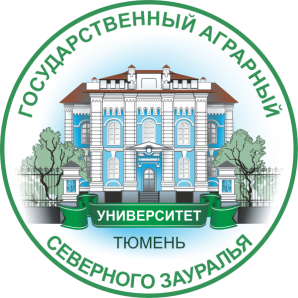 II Всероссийская (национальная) научно-практическая конференцияСовременные научно-практические решения в АПК26 октября 2018 г.	 г. ТюменьИНФОРМАЦИЯ О КОНФЕРЕНЦИИПОРЯДОК УЧАСТИЯ В КОНФЕРЕНЦИИПУБЛИКАЦИЯ ИТОГОВ КОНФЕРЕНЦИИЗАЯВКА УЧАСТНИКА КОНФЕРЕНЦИИЗАЯВКА УЧАСТНИКА КОНФЕРЕНЦИИЗАЯВКА УЧАСТНИКА КОНФЕРЕНЦИИЗАЯВКА УЧАСТНИКА КОНФЕРЕНЦИИАвт.1Авт.2Авт.3Фамилия, имя, отчество (полностью)Уч. звание, уч. степеньМесто учебы или работы, должность или курсКонтактный телефон / e-mailТема статьиНаправление/Секция (оставить один вариант)Научно-практические инновации в зоотехнииАктуальные вопросы ветеринарииСовременные проблемы и тенденции развития аквакультурыСовременные образовательные технологии в подготовке кадров для АПКЭкологические проблемы в АПК6. Актуальные проблемы в агрономии7. Актуальные проблемы землеустроительной и кадастровой деятельности в агропромышленном комплексе8. Энергосбережение в технологических процессах АПК9. Современные технологии и их роль в повышении качества пищевых продуктов10. Инновационные технологии в агроинженерии11. Применение методов гуманитарных и социальных наук на современном этапе глобального развития АПК12. Земледелие на рубеже вековНаучно-практические инновации в зоотехнииАктуальные вопросы ветеринарииСовременные проблемы и тенденции развития аквакультурыСовременные образовательные технологии в подготовке кадров для АПКЭкологические проблемы в АПК6. Актуальные проблемы в агрономии7. Актуальные проблемы землеустроительной и кадастровой деятельности в агропромышленном комплексе8. Энергосбережение в технологических процессах АПК9. Современные технологии и их роль в повышении качества пищевых продуктов10. Инновационные технологии в агроинженерии11. Применение методов гуманитарных и социальных наук на современном этапе глобального развития АПК12. Земледелие на рубеже вековНаучно-практические инновации в зоотехнииАктуальные вопросы ветеринарииСовременные проблемы и тенденции развития аквакультурыСовременные образовательные технологии в подготовке кадров для АПКЭкологические проблемы в АПК6. Актуальные проблемы в агрономии7. Актуальные проблемы землеустроительной и кадастровой деятельности в агропромышленном комплексе8. Энергосбережение в технологических процессах АПК9. Современные технологии и их роль в повышении качества пищевых продуктов10. Инновационные технологии в агроинженерии11. Применение методов гуманитарных и социальных наук на современном этапе глобального развития АПК12. Земледелие на рубеже вековАдрес электронной почты для отправки материаловТРЕБОВАНИЯ К СТАТЬЕТРЕБОВАНИЯ К СТАТЬЕТРЕБОВАНИЯ К СТАТЬЕТРЕБОВАНИЯ К СТАТЬЕАктуальность. Статья должна быть выполнена на актуальную тему и содержать результаты самостоятельного исследования, а также не должна быть опубликована ранее или направлена для публикации в другие издания.Ответственность. За содержание и грамотность материалов, предоставляемых в редакцию, юридическую и иную ответственность несут авторы. Статья будет напечатана в авторской редакции, поэтому она должна быть тщательно подготовлена. Оригинальность статьи должна быть не менее 65% по http://www.antiplagiat.ru Объем статьи-  от 3 страниц формата A4Количество авторов - не более 3.Требования к оформлениюФормат страницы: А4 (210x297 мм),Ориентация - книжная;Поля (верхнее, нижнее, левое, правое) - 20 мм;Шрифт: кегль - 14, тип: Times New RomanМежстрочный интервал – полуторный. Нумерация страниц не ведется Очередность изложения материала в статьеУДК. Можно найти на сайте: http://teacode.com/online/udc/Имя, отчество и фамилии авторов на русском языке.Ученая степень и звание, место работы/ учебы и город.E-mail автора Заглавными буквами название работы на русском языке.Аннотация (не более 500 символов)Ключевые слова (5-7 слов)Пункты 2,5,6,7 на английском языке Текст статьиСписок использованной литературы.Аннотация - краткое содержание статьи, включающее актуальность, цель, метод исследования и итоговый результат.Ключевые слова- это слова, которые являются в статье наиболее значимыми и максимально точно характеризуют предмет и область исследования.Рисунки и таблицы должны быть вставлены в текст и пронумерованы. Название и номера рисунков указываются по центру под рисунками, названия и номера таблиц по центру – над таблицамиПример:                                   Рис. 1. Название рисункаПример:                              Таблица 1. Название таблицыЛитература оформляется под названием «Список использованной литературы:» по ГОСТ Р 7.0.5-2008. В тексте обозначается квадратными скобками с указанием номера источника по списку и номера страницы. Например: [5, с. 115].Очередность изложения материала в статьеУДК. Можно найти на сайте: http://teacode.com/online/udc/Имя, отчество и фамилии авторов на русском языке.Ученая степень и звание, место работы/ учебы и город.E-mail автора Заглавными буквами название работы на русском языке.Аннотация (не более 500 символов)Ключевые слова (5-7 слов)Пункты 2,5,6,7 на английском языке Текст статьиСписок использованной литературы.Аннотация - краткое содержание статьи, включающее актуальность, цель, метод исследования и итоговый результат.Ключевые слова- это слова, которые являются в статье наиболее значимыми и максимально точно характеризуют предмет и область исследования.Рисунки и таблицы должны быть вставлены в текст и пронумерованы. Название и номера рисунков указываются по центру под рисунками, названия и номера таблиц по центру – над таблицамиПример:                                   Рис. 1. Название рисункаПример:                              Таблица 1. Название таблицыЛитература оформляется под названием «Список использованной литературы:» по ГОСТ Р 7.0.5-2008. В тексте обозначается квадратными скобками с указанием номера источника по списку и номера страницы. Например: [5, с. 115].ОБРАЗЕЦ ОФОРМЛЕНИЯ СТАТЬИУДК ***И.И. Петров канд. с.-х.. наук, доцент ГАУ Северного Зауралья, г. Тюмень, РФЕ-mail: petrov72@mail.ruФормирование отрасли мясное скотоводство в Тюменской областиАннотация       Актуальность. Цель. Метод. Результат. Выводы.Ключевые слова:Слово, слово, слово, слово, слово       Текст. Текст. «Цитата» [1, с. 35]. Текст (см. табл. 1). Таблица 1. Название таблицы      Текст. Текст (рис 1.).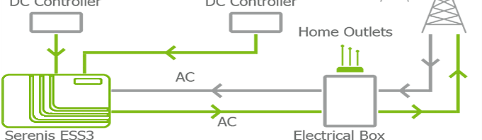 Рис. 1. Название рисунка       Текст. Текст.Список использованной литературы:Литература.Литература.